Какие книги интересны двухлеткам.Два-три года – пора открытий. Изучить многообразие мира, а заодно быстрее освоить язык ребенку поможет совместное чтение книг. В этом возрасте ребенок начинает воспринимать книгу уже не просто как еще одну игрушку или набор ярких картинок – он понимает большинство слов, учится следить за сюжетом, комментирует иллюстрации и обсуждает прочитанное. Именно в этом возрасте правильно подобранные книги помогут пробудить раннюю любовь к чтению.Как читать книги с малышом: несколько правилПревратите чтение в приятный ритуал. Например, делайте это перед сном — всегда в одно и то же время. Так у ребенка естественным образом возникнет потребность в книге. Если вы начали читать малышу сказку, а он заснул или отвлекся, то в следующий раз придется начинать с первой страницы. Маленьким детям пока еще сложно запоминать и совмещать в голове разные эпизоды одной истории. Время книг-«сериалов», где за раз читается одна-две главы, наступит позже, ближе к шести годам.Не ленитесь читать одно и то же по многу раз, если малыш об этом просит — наоборот, можно использовать любовь детей этого возраста к повторениям и ритуалам, чтобы учить стихи и истории наизусть, развивая память. Но если книга «не зашла», отложите ее на потом — возможно, ее время еще не настало, или у вашего ребенка другие интересы — значит, нужно подбирать литературу, ориентируясь на его вкус.Не бойтесь браться за тексты с незнакомыми ребенку словами. Скорее всего, он понимает куда больше, чем вам кажется. Тем более именно благодаря новой информации, поступающей в ходе совместного чтения, расширяется словарный запас, стимулируется развитие речи и расширяется кругозор малыша.Какие книги подходят?Короткие истории на 5-10 минут чтения — пусть в них освещается одно событие или несколько, но происходящих линейно, то есть одно за другим. Если это сказки, то лучше подобрать сюжеты без насилия. К сожалению, многие народные сказки (не только русские) не могут этим похвастать. Если в сказке кого-то съедают, сажают в печь, варят в молоке или совершается прочее плетение из крапивы — возможно, это не самое подходящее чтение для двухлетнего ребенка. Поэтому даже если сами родители выросли на таких историях, каждую новую книгу лучше заранее перечитать и проанализировать, не будет ли после нее у малыша навязчивых страхов.Дети любят следить за ритмом и прекрасно воспринимают рифмы, поэтому подойдут небольшие стихотворения и стихотворные загадки. Из персонажей на пике популярности зверушки и «ожившие» игрушки. Но в отличие от более раннего возраста малышу уже недостаточно рассказа о том, что «на лугу пасутся ко...», — нужно, чтобы между героями были какие-то отношения, взаимодействие.Картинки в этом возрасте ничуть не менее важны, чем содержание, поэтому старайтесь подбирать книжки с крупными и яркими, соответствующими тексту иллюстрациями. Еще лучше — книги, позволяющие ребенку самому участвовать в создании истории с помощью картинок — например, наклеивать стикеры, или раскрашивать черно-белые иллюстрации.Авторы и произведения: примерный списокПовторим, что в выборе детской литературы стоит руководствоваться прежде всего наблюдениями за собственным ребенком: что он больше любит — стихи, рассказы или сказки? Как долго может слушать чтение? Ответы на эти вопросы помогут родителям определиться с выбором. С другой стороны, 2-3-летний возраст хорош тем, что ребенок пока очень пластичен и восприимчив к новому. Поэтому не бойтесь экспериментировать.Борис Заходер «Школа для птенцов»На стихах Заходера выросло уже не одно поколение, они дают малышам темы для размышлений, примеры для подражания и огромный простор для фантазии. В сборник вошли короткие стихотворения, которые легко учатся наизусть. Кроме того, выученные стихи можно вспоминать в подходящих случаях: «Дождик» — на весенней прогулке, «Мой лев» — когда малыш чего-то испугался, «Кискино горе» — когда ребенок раскапризничался.Владимир Маяковский «Что ни страница, то слон, то львица»Маяковского как детского автора знают в первую очередь благодаря знаменитому «Что такое хорошо и что такое плохо?» Веселые и озорные стихи про поход в зоопарк менее известны, но ничуть не хуже. Звери — любимые герои в этом возрасте, а здесь про них рассказывается с юмором и присущим Маяковскому языковым талантом. Различные «зверики» и прочие авторские неологизмы точно завладеют вниманием маленького читателя. Если есть выбор, то лучше отдать предпочтение изданию с иллюстрациями Виктора Цигаля.Юрий Яковлев «Умка»Литературная основа знаменитого советского мультфильма может стать первым знакомством с миром Крайнего Севера, научит дружбе и отзывчивости. А еще это прекрасная аллегория маминой любви. И да, не удивляйтесь, если после этой книги ребенок начнет строить берлоги из всего, что попадется под руку — именно этому учит Умку мама в начале истории.Андреа Бети «Гектор-архитектор», «Роза Ривера — инженер», «Ада Твист — экспериментатор»В стихотворной форме автор рассказывает истории детей, мечтающих о своем будущем. Помимо наглядного знакомства с профессиями, книги вдохновляют и учат действовать, несмотря на неудачи. Они написаны с юмором, легко запоминаются наизусть — перед нами отличный «кандидат» на книжную полку.Детские стихи Маши РупасовойДобрые стихи современной детской поэтессы придут на помощь родителям, которые уже перечитали своим малышам всех классиков вроде Агнии Барто и Самуила Маршака, и теперь хотят чего-то нового, но в той же стилистике. У автора есть даже стихи про интернет — актуальное чтение для детей XXI века. Начать можно со сборника «Едет мамин человечек», но ограничиваться им точно не стоит.Книги о художниках Анны ОбиолсСерия раскрывает мотивы творчества некоторых известных художников, причем в роли рассказчиков — их вымышленные друзья-дети. Истории основаны на сюжетах ключевых картин этих живописцев. Чтобы лучше понять смысл работ, в конце каждой книги даны краткая биография и описание авторского стиля каждого художника. Ранний интерес ребенка к искусству обеспечен.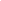 Владимир Сутеев «Цыпленок и утенок»Владимир Сутеев писал добрые сказки про животных и сам их иллюстрировал. Для первого знакомства с его творчеством хорошо подойдет поучительная сказка «Цыпленок и утенок», она учит осмотрительности и самостоятельности, а ее герои — такие же малыши, только птицы.Самуил Маршак «От одного до десяти. Веселый счет»Наверное, одно из лучших детских произведений для обучения счету. Слушая моментально запоминающиеся строчки, ребенок без усилий и с удовольствием запомнит цифры. Попробуйте найти издание с рисунками Владимира Конашевича — они наделяют цифры живыми чертами и вводят в книгу несуществующих в тексте забавных человечков, которые удерживают единиц от драки, грустят, когда те оказываются зачеркнутыми, с радостью подталкивают цифры к нулям и разъезжают на игрушечном самосвале.Хельга Банш «Мими-балерина»История об обычной маленькой мышке, которая мечтала стать балериной, учит идти к своей мечте и не сдаваться — и тогда все обязательно получится. А еще ее мечта стала реальностью, потому что у Мими было много друзей, и все они были готовы помочь своей подруге. Особенно рекомендуется маленьким любительницам танцев.Агния Барто «Игрушки»Ну и напоследок — стихи, без которых, пожалуй, невозможно представить детство. Замечательные «Мишка», «Зайка», «Мячик» и другие короткие стихотворения Агнии Барто вспоминаются родителями с первых строк, а дети будут просить прочесть их снова и снова. А еще — с интересом рассматривать классические рисунки Виктора Чижикова.Источники:Журнал и сайт «Домашний очаг»Сайт о детях «Любящая мама»